Положениео методическом объединенииклассных руководителейЧУ ООНОО «Начальная школа «Глобус»г. Майкоп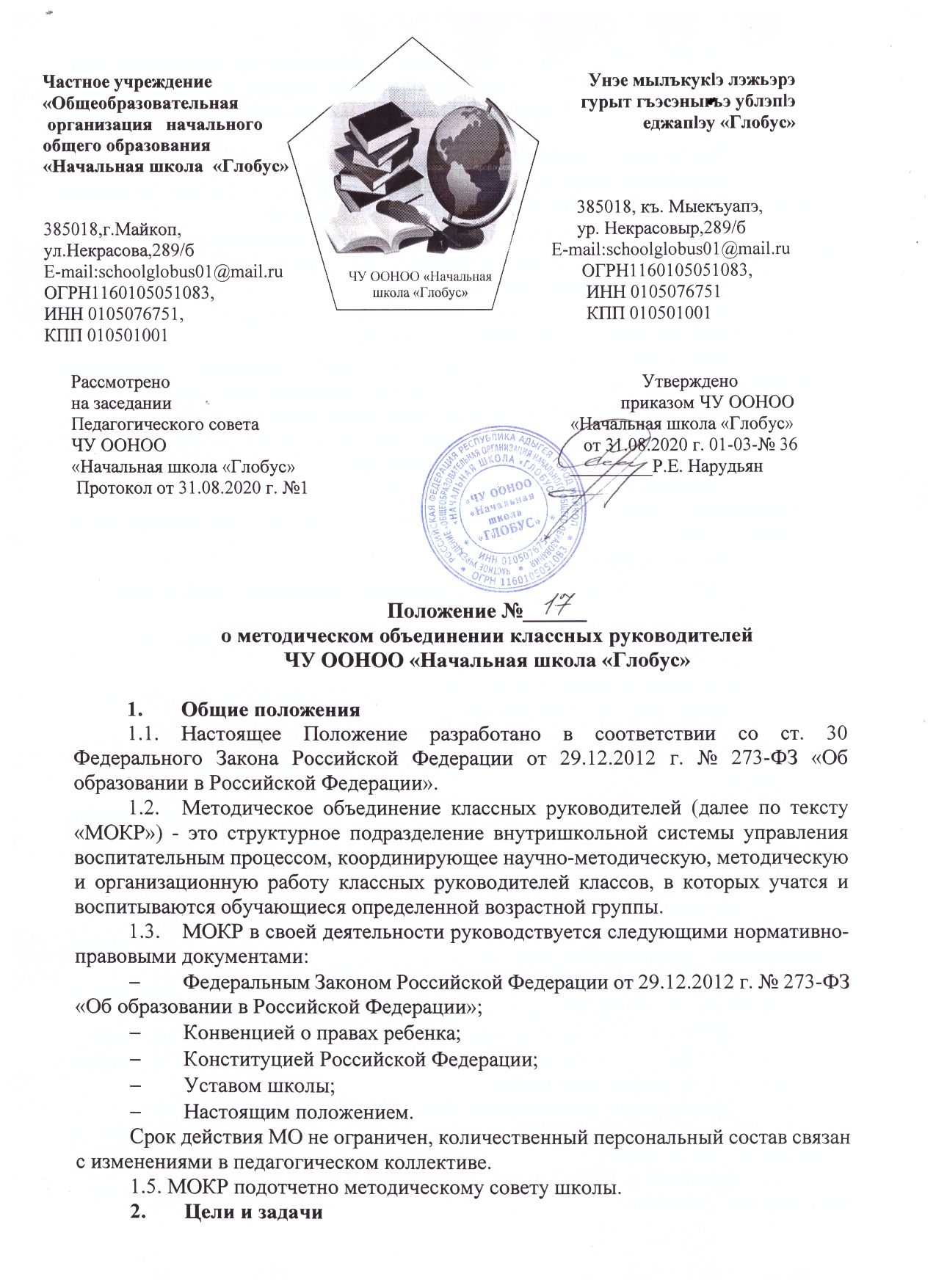 Рассмотрено                                                                                                       Утвержденона заседании                                                                                                  приказом ЧУ ООНООПедагогического совета                                                                    «Начальная школа «Глобус»ЧУ ООНОО                                                                                           от 31.08.2020 г. 01-03-№ 36                        «Начальная школа «Глобус»                                                            _________Р.Е. Нарудьян                                                          Протокол от 31.08.2020 г. №1Положение №______о методическом объединении классных руководителейЧУ ООНОО «Начальная школа «Глобус»Общие положенияНастоящее Положение разработано в соответствии со ст. 30 Федерального Закона Российской Федерации от 29.12.2012 г. № 273-ФЗ «Об образовании в Российской Федерации».Методическое объединение классных руководителей (далее по тексту «МОКР») - это структурное подразделение внутришкольной системы управления воспитательным процессом, координирующее научно-методическую, методическую и организационную работу классных руководителей классов, в которых учатся и воспитываются обучающиеся определенной возрастной группы.МОКР в своей деятельности руководствуется следующими нормативно-правовыми документами:Федеральным Законом Российской Федерации от 29.12.2012 г. № 273-ФЗ «Об образовании в Российской Федерации»;Конвенцией о правах ребенка;Конституцией Российской Федерации;Уставом школы;Настоящим положением.Срок действия МО не ограничен, количественный персональный состав связан с изменениями в педагогическом коллективе.1.5. МОКР подотчетно методическому совету школы. Цели и задачиМОКР – это объединение классных руководителей начального звена, создаваемое с целью методического обеспечения воспитательного процесса, исследования его эффективности, повышения профессионального мастерства педагогов.Задачи деятельности МОКР:повышение теоретического, научно-методического уровня подготовки классных руководителей по вопросам воспитательной работы;обеспечение выполнения единых, принципиальных подходов к воспитанию учащихся, информирование о нормативно-правовой базе, регулирующей работу классных руководителей;формирование мотивационной сферы педагогов в целях совершенствования профессиональной компетентности;обобщение, систематизация и распространение передового педагогического опыта, вооружение классных руководителей современными воспитательными технологиями и знанием современных форм и методов работы;координация планирования, организации и педагогического анализа воспитательных мероприятий в классных коллективах;оценивание работы членов объединения, ходатайство перед администрацией школы о стимулировании классных руководителей, показывающих качественную работу.Формы работы МОКРКруглые столы, совещания, семинары, творческие отчеты классных руководителей;Заседания МОКР по вопросам воспитания и развития обучающихся;Открытые внеклассные мероприятия;Изучение правовых документов, передового педагогического опыта;Проведение методических недель.Основные направления деятельности МОКРВедет методическую работу по всем направлениям профессиональной деятельности классного руководителя.Организует повышение профессионального, культурного и творческого роста классных руководителей; стимулирует их инициативу и творчество, активизирует их деятельность в исследовательской, поисковой работе по воспитанию детей; подбирает руководителей проблемных групп.Изучает и анализирует состояние воспитательной работы в классах, выявляет и предупреждает недостатки, затруднения в работе классных руководителей, органов самоуправления, актива учащихся.Вносит предложения по методическому обеспечению воспитательного процесса школы, корректировке требований к работе классных руководителей.Принимает участие в организации и проведении аттестации педагогов.Готовит методические рекомендации в помощь классному руководителю, организует их освоение.Разрабатывает методические рекомендации для родителей учащихся по их воспитанию, соблюдению режима их труда и отдыха в целях наилучшей организации досуга детей.Организует работу методических семинаров для начинающих, малоопытных учителей.Обсуждает пути реализации нормативных документов, методических материалов в своей области.Внедряет достижения классных руководителей в практику работы педагогического коллектива.Организует творческие отчеты классных руководителей, конкурсы, методические выставки материалов по воспитательной работе.Разработка положений о проведении конкурсов.Структура МОКРВозглавляет МОКР руководитель, назначаемый директором школы из числа наиболее опытных классных руководителей по согласованию с членами МОКР:начальное звено (1-4 классы);Работа МОКР проводится в соответствии с планом работы на текущий год. План составляет руководитель МОКР совместно с заместителем директора по воспитательной работе и утверждается директором школы.Заседания МОКР проводится не реже 4-5 раз в год (2 тематических и 2 организационных).О месте и времени проведения заседания руководитель МОКР обязан поставить в известность коллектив и заместителя директора по воспитательной работе.По каждому из обсуждаемых на заседании вопросов принимаются рекомендации, которые фиксируются в журнале протоколов. Рекомендации подписываются руководителями МОКР.При рассмотрении вопросов, затрагивающих тематику и интересы других методических объединений на заседание необходимо приглашать их представителей.Документация МОКРПриказ об открытии МО и назначении на должность руководителя МО;Положение о МО;Статистические сведения (банк данных) о членах методического объединения (количественный и качественный состав);Годовой план работы МО;Протоколы заседаний МО;Материалы банка данных воспитательных мероприятий.Права и ответственность МОКРПрава:Выдвигать предложения об улучшении воспитательного процесса.Вносить коррективы в работу МО, программу развития школы.Ходатайствовать перед администрацией школы о стимулировании педагогов за успехи в работе.Ответственность:За объективность анализа деятельности классных руководителей.За своевременную реализацию главных направлений работы.За качественную разработку и проведение каждого мероприятия. За активность и корректность обсуждаемых вопросов.За качество и своевременность оформления документов.Контроль за деятельностью МОКРКонтроль за деятельностью МОКР осуществляется директором школы, его заместителем по воспитательной работе в соответствии с планами методической работы школы и внутришкольного контроля, утверждаемым директором школы.Заключительные положенияНастоящее Положение действует до момента срока действия  или принятия нового.Частное учреждение«Общеобразовательная организация   начальногообщего образования«Начальная школа  «Глобус»385018,г.Майкоп,ул.Некрасова,289/бE-mail:schoolglobus01@mail.ruОГРН1160105051083,ИНН 0105076751,КПП 010501001ЧУ ООНОО «Начальная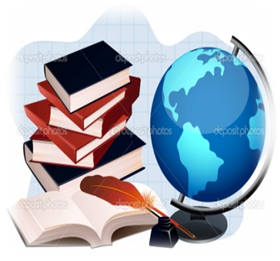 школа «Глобус»    Унэе мылъкукlэ лэжьэрэ    гурыт гъэсэныгъэ ублэпlэ    еджапlэу «Глобус»        385018, къ. Мыекъуапэ,        ур. Некрасовыр,289/б E-mail:schoolglobus01@mail.ru         ОГРН1160105051083,          ИНН 0105076751          КПП 010501001Частное учреждение«Общеобразовательная организация   начальногообщего образования«Начальная школа  «Глобус»385018,г.Майкоп,ул.Некрасова,289/бE-mail:schoolglobus01@mail.ruОГРН1160105051083,ИНН 0105076751,КПП 010501001ЧУ ООНОО «Начальнаяшкола «Глобус»    Унэе мылъкукlэ лэжьэрэ    гурыт гъэсэныгъэ ублэпlэ    еджапlэу «Глобус»        385018, къ. Мыекъуапэ,        ур. Некрасовыр,289/б E-mail:schoolglobus01@mail.ru         ОГРН1160105051083,          ИНН 0105076751          КПП 010501001